Отчет о реализации мероприятий региональной программы Тверской области «Детство без границ»за счет средств ФОНДАГБУ «Реабилитационный центр для детей и подростков с ограниченными возможностями» за второе полугодие  2017 года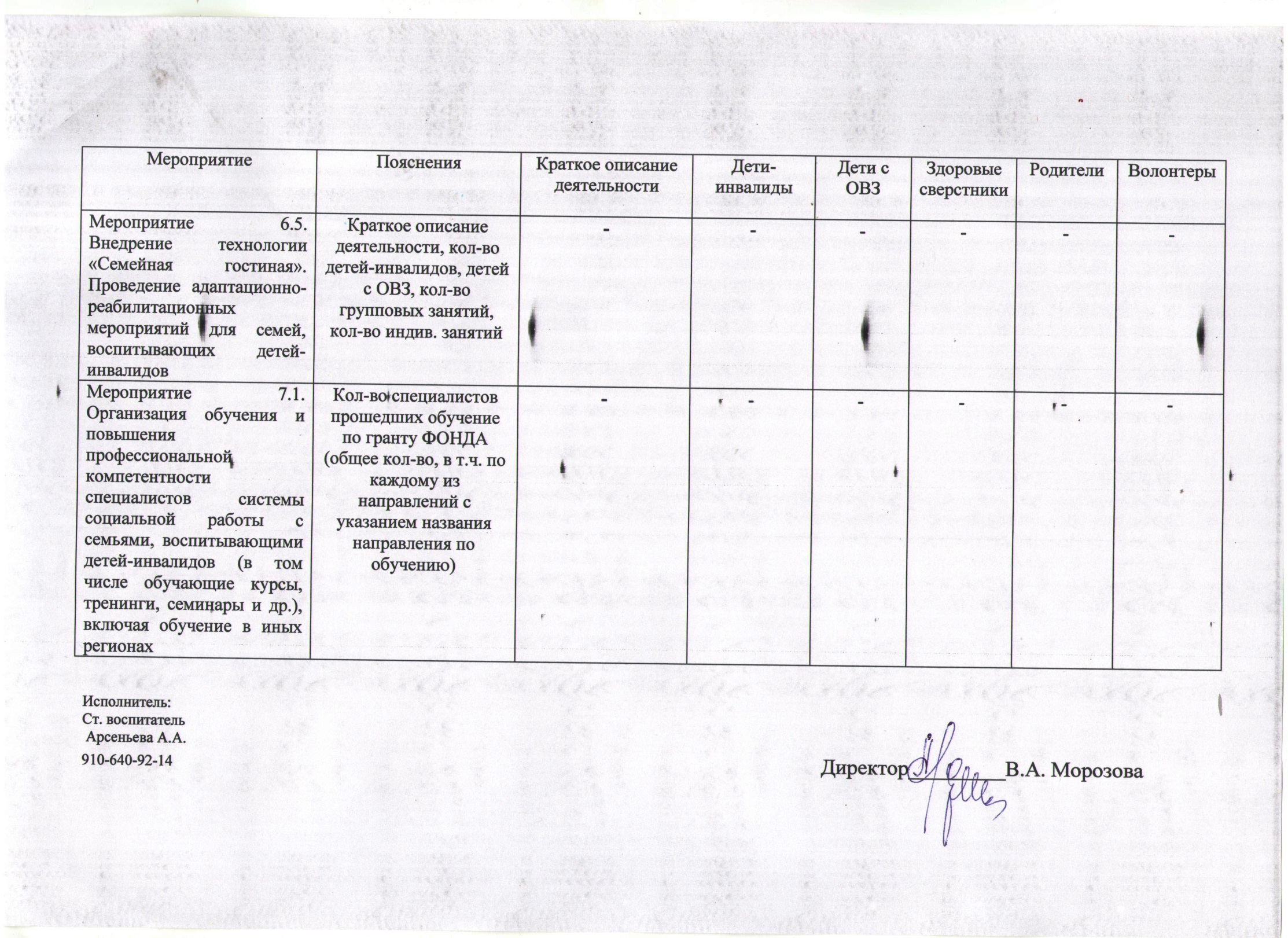 МероприятиеПоясненияКраткое описание деятельностиДети-инвалидыДети с ОВЗЗдоровые сверстникиРодителиВолонтеры12345678Мероприятие 2.2.Внедрение эффективных методик комплекснойабилитации детей с ограниченными возможностями здоровья.Развитие служб раннего вмешательства, открытие лекотекКраткое описание, кол-во детей-инвалидов (до 3 лет и старше отдельно); кол-во детей с ОВЗ (до 3 лет и старше отдельно); кол-во родителей (мам, пап, бабушек, дедушек и т.д. отдельно по каждой категории), кол-во привлеченных специалистов (+ если есть взаимодействие с образ., здрав.и т.д.), кол-во проведенных занятий, кол-во консультацийС 01.07.-30.09.2017Групповые и индивидуальные занятия с психологом:индивидуальные-60 занятий;групповые –112 занятий.С 01.10.-31.12.2017Групповые и индивидуальные занятия с психологом:индивидуальные-  110 занятий;групповые – 30 занятий.59645964---Мероприятие 2.6.Внедрение новой технологии «Обучение неговорящих детей альтернативной коммуникации»Краткое описание, кол-во детей-инвалидов, кол-во детей с ОВЗ, кол-во детей с ОВЗ, кол-во родителей, кол-во занятий, кол-во консультацийПолучено:Комплект карточного материала по лексическим темам-3 шт. (Акт о приеме-передаче объектов нефинансовых активов№00000011, от 09 ноября 2017 года);Комплект для диагностики познавательного развития детей раннего возраста-1шт. (Акт о приеме-передаче объектов нефинансовых активов№1264, от 09 ноября 2017 года);-----Мероприятие 3.1. Создание и организация работы областного ресурсного методического центра  Кол-во консультаций, кол-во специалистов, получивших консультации в г. Твери (+ указать количество методичек, разработанных РЦ и по каким направлениям)------Мероприятие 3.2. Создание и организация работы региональной сети служб сопровождения семьи, воспитывающей ребенка-инвалида на базе учреждений социального обслуживанияКол-во выездов, их периодичность, кол-во семей на сопровождении (отдельно с детьми до 3 лет и старше), кол-во привлеченных специалистовС01.07-30.09.20174 выезда:экскурсия в город  Торжок:музей золотного шитья;музей вертолетов (армейской авиации) под открытым небом;экскурсия на Итальянскую ферму Italy ItalianFarmв селе Медное;экскурсия в музей Терем "ПТИЦЫ СЧАСТЬЯ" в деревне ВасилевоТоржокского район;Фестиваль гребли «Вызов Тверского Дракона 2017»С 01.10.-31.12.20176 выезов:23.10.2017Обзорная экскурсия по г. Торжок;Вышневолоцкий краеведческий музей:31.10.2017Выставка кукол Удомельского дома ремесел  «Фильм, фильм, фильм. Трям-здравствуйте»;02.11.2017Выставка работ художников малых городов России «АртПередвижение»16.12.2017Вышневолоцкий драматический театр. « Новогодний балл»22.12.2017Вышневолоцкий краеведческий музей, выставка : «Новогодняя игрушка»26.12.2017Экскурсия в Вышневолоцкий драматический театр, просмотр спектакля «Волшебная лампа Аладдина»»101010101010102514101010101010102514---Мероприятие 4.4. Внедрение социальных технологий, моделей и методик, направленных на расширение перечня и повышение качества услуг:внедрение инновационной технологии «имаготерапия» (открытие 7 интегрированных театральных студий);внедрение технологии «изотерапия» (открытие  интегрированных студий изобразительного искусства)Краткое описание деятельности, кол-во групп в каждой студии, их краткая хар-ка, кол-во детей-инвалидов, детей с ОВЗ, здоровых сверстников, родителей, волонтеров (отдельно по каждой студии)------Мероприятие 4.5.Организация деятельности межведомственных интегрированных мастерских, студий  на базе государственных бюджетных учреждений с участием детей-инвалидов и здоровых сверстников:открытие интегрированных фотостудий «Отражение»;открытие интегрированных студий проектно-художественной деятельности «Ландшафтный дизайн»;открытие интегрированных студий «Гончар»;открытие клубов (шашки, шахматы)Краткое описание деятельности, кол-во групп в каждой студии, их краткая хар-ка, кол-во детей-инвалидов, детей с ОВЗ, здоровых сверстников, родителей, волонтеров (отдельно по каждой студии)с 01.07- 30.09.2017:- уход за растениями ( прополка, полив и т.д.);-уборка увядающих растений, подготовка почвы к зиме.С 01.10.-31.12.2017Подготовка почвы к зимеПолучено оборудование:Лопата штыковая-2шт.;Садовые вилы-1шт.;Культиватор-2шт;Мотыга садовая комбинированная-1шт.;Тяпка-2шт;Савок посадочный-2шт.;Вилы маленькие-2шт;Секатор с длинными ручками-1шт;Сучкорез-1шт;Газонокосилка колесная-1шт..(счет- фактура № 21/5 от 20 октября 2017 года)453530        45      35      3010Мероприятие 4.12.Реализация индивидуальных программ социально-бытовой адаптации детей-инвалидов и детей с ограниченными возможностями здоровья.Открытие и организация работы кабинетов социально-бытовой адаптацииКраткое описание деятельности, кол-во групп в каждой студии, их краткая хар-ка, кол-во детей-инвалидов, детей с ОВЗ, здоровых сверстников, родителей, волонтеров (отдельно по каждой студии)Получено оборудование:Шкаф навесной-2шт;Шкаф для посуды-1шт;Стол обеденный-1шт;Стул-4шт;утюг BOSCH TDA 2360-1шт;блендер BOSCH MSM-1шт., погружной;чайник ВВК ЕК 1700Р-1шт.,;гладильная доска-1;(акт № 00000011о приеме –передаче объектов нефинансовых активов  от «09» ноября 2017 года)Электрическая панель Beko HDCE-1шт. ;Пылесос Daewoo RC-688OSA-1шт.;стиральная машина Candy GC4-1шт.;тумба с мойкой и смесителем-1шт.;умывальник  «Мойдодыр» с подогревом-1шт$микроволновая печь Midea-1шт; стол с ящиками-1шт.;(акт № 1264о приеме –передаче объектов нефинансовых активов  от «09» ноября 2017 года)кастрюля эмалированная с крышкой,3 л-1шт.;кастрюля эмалированная с крышкой,1,5л-1шт.;кастрюля эмалированная с крышкой,2 л-1шт.;набор посудыCALVE CL-1825, 5 предметов, нержавеющая сталь-1набор;фарфоровая посуда IVORY, тарелка мелкая, 250 мм-6шт.;соусник фарфоровый-1шт.;фарфоровая посуда IVORY,бульонница с крышкой,300 мл-1шт,;набор для приправ 3 предмета-1шт.;фарфоровая посуда IVORY, тарелка глубокая , 200 мм-6шт.;(счет-фактура №172319 от «23» ноября 2017 года)Мероприятие 5.1. Внедрение новой технологии «гидротерапия». Открытие четырех отделений оздоровительного плаванияКол-во групп, краткая хар-ка каждой, краткое описание деятельности, кол-во детей-инвалидов, детей с ОВЗ, здоровых сверстников, родителей, волонтеров ------Мероприятие 5.2. Открытие и организация работы отделений адаптивной физической культуры и восстановительного лечения на базе медицинских учреждений, учреждений социальной защитыКраткое описание деятельности, кол-во групп ЛФК, их краткая хар-ка, кол-во детей-инвалидов (индив. занятия и групповые отдельно), детей с ОВЗ (индив. занятия и групповые отдельно), кол-во групповых занятий, кол-во индив. занятийС 01.07-30.09. 2017Кабинет ЛФК осуществляет работу, направленную на развитие и укрепление здоровья воспитанников, для этого  используются: стол для кинезотерапии, бассейн восьмигранник с шарами, мягкий модуль горка, шведская стенка,  тренажер для восстановления опорно-двигательного аппарата, тележка с гимнастическими снарядами,  мячи гимнастические, мячи массажные, напольный педальный тренажер, массажные коврики, вертикализатор, ходунки-лораторы, брусья-реабилитационные, велотренажер детский.:За отчетный период было проведено: 540 индивидуальных занятийС 01.10.-31.12.2017За отчетный период было проведено: 590 индивидуальных занятий545954     59---Мероприятие 5.7. Открытие и организация работы службы «Кабинет логопеда»Краткое описание деятельности, кол-во групп, их краткая хар-ка, кол-во детей-инвалидов (индив. занятия и групповые отдельно), детей с ОВЗ (индив. занятия и групповые отдельно), кол-во групповых занятий, кол-во индив. занятий------Мероприятие 5.8.Реализация социально-реабилитационных программ для детей-инвалидов и их родственников в целях обучения методам и способам ухода и помощи таким детямКол-во семей, кол-во детей-инвалидов, кол-во здоровых детей (+ прописать кол-во детей, прошедших оздоровление через ФСС и др.)Отдых двух семей  в Международном детском центре  «КомпьютериЯ»22-2-Мероприятие 6.3. Организация консультационной помощи родителям, воспитывающим детей-инвалидов, реализация программ обучения родителей (способам ухода, методам абилитации и реабилитации на дому), в том числе  с использованием интернет-технологийКраткое описание деятельности, кол-во семинаров, занятий, кол-во семей, кол-во родителей------